北京歌华有线电视网络股份有限公司2013年年度报告摘要一、  重要提示1.1  本年度报告摘要摘自年度报告全文，投资者欲了解详细内容，应当仔细阅读同时刊载于上海证券交易所网站等中国证监会指定网站上的年度报告全文。1.2  公司简介二、  主要财务数据和股东变化2.1  主要财务数据单位：元 币种：人民币2.2  前10名股东持股情况表单位：股2.3  以方框图描述公司与实际控制人之间的产权及控制关系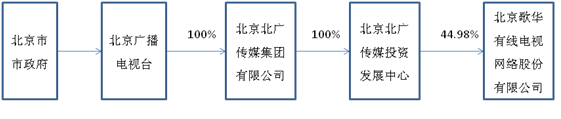 三、  管理层讨论与分析
（一）董事会关于公司报告期内经营情况的讨论与分析2013年，公司锐意创新，攻坚克难，全面落实“一网两平台”战略规划，加快推进“由传统媒介向新型媒体、由单一有线电视传输商向全业务综合服务提供商”的战略转型，有效抵御三网融合竞争，圆满完成了安全传输保障、高清交互推广、新媒体平台建设、三网融合业务拓展和其他各项经营、创收、竞争、服务等重点工作，保持了公司平稳、有序、健康发展。报告期内，公司通过努力，有效减轻了高清交互推广给公司带来的折旧压力，保证了公司各项经营指标稳步和快速的增长。具体经营情况请详见本章中发展战略和经营计划进展情况部分的说明。截至2013年底，公司有线电视注册用户达到524万户，比去年同期增长26万户；家庭宽带用户23.8万户，比去年同期增长4.4万户；歌华飞视用户26万户，比去年同期增长13万户；公司高清交互数字电视用户已达到382万户，比去年同期增长72万户。报告期公司实现营业收入224,961万元，同比增长2.16%；实现利润总额38,411万元，同比增长27.93%；实现归属于母公司所有者的净利润37,675万元，较上年同期增加7,934万元，增幅26.68%。1、主营业务分析（1）利润表及现金流量表相关科目变动分析表单位：元 币种:人民币（2）收入①驱动业务收入变化的因素分析2013年1-12月实现营业收入224,961万元，比上年同期增加了4,752万元，增长了2.16%。变动的主要原因： 积极开拓市场，保持用户持续增长，本期有线电视基本收视费收入较上年同期增加6,908万元，增幅6.81%。积极落实三网融合业务发展规划，大力发展个人宽带、集团数据等各项信息业务，报告期内信息业务收入较上年同期增加5,071万元，增幅10.91%。加强频道落地收转工作，实现卫视落地收入稳步持续增长，报告期内频道收转收入较上年同期增加2,656万元，增幅12.40%。工程建设收入比上年同期减少9,927万元，下降34.4%，减少的主要原因系公司本期承接工程减少相应完工结转收入减少所致。②主要销售客户的情况公司前5名客户销售额为112,206,385.95元，合计占公司销售总额的比例为4.99%。公司前五名客户的营业收入情况详见财务会计报告中会计报表附注五、36。（3） 成本①成本分析表单位:元②主要供应商情况公司向前5名供应商合计的采购金额为72,241,044.06元，占年度采购总额的比例为30.08%。前5名供应商采购金额明细如下：（4）费用本报告期内公司销售费用、管理费用、财务费用、所得税等财务数据同比变动详情请参见财务会计报告中会计报表附注五、38-40和附注五、45，相应报表项目的异常情况及原因的说明请参见财务会计报告中会计报表附注十二、3。（5）研发支出①研发支出情况表单位：元②情况说明公司依托高清交互平台，围绕主营业务开展研发，积极探索各种新媒体应用，加快公司战略转型。本期加大研发投入，加强对研发费用支出的统一管理，研发费用比上年同期增加2,466.65万元，增幅725%。（6）现金流2013年1-12月公司现金总流入为24.31亿元，比上年同期增加了1.08亿元，同比增长了4.63%；现金总流出21.48亿元，比上年同期减少3.33亿元，同比下降了13.41%。本期现金流量净增加额为2.83亿元，比上年同期增加4.40亿元，同比增长了281%，现金流量净增加额同比大幅上升的主要原因是本期现金流入稳中有增而现金支出大幅减少。现金流量的构成情况可参见财务会计报告中会计报表附注五、47。（7）其它① 公司利润构成或利润来源发生重大变动的详细说明2013年1-12月公司实现归属于母公司所有者的净利润37,675万元，较上年同期增加7,934万元，增幅26.68%。本期公司营业收入在稳步增长的同时、投资收益比去年同期有了较大提高，相比之下，成本费用总额与去年同期基本持平，增幅较小。因此，本期营业利润同比有了较大提高，同比增加8,615万元，增幅68.84%。北京市各级政府在公司数字电视推广过程中，给予了一定的资金补助，本期在“营业外收入”中确认政府补助收入金额为4.16亿元。利润构成发生重大变动详情请参见财务会计报告中会计报表附注十二、3。②发展战略和经营计划进展说明公司按照 “一网两平台”的总体战略构想和《三网融合业务发展规划》，积极布局新媒体，发展新媒体，推进公司由媒介向新媒体转型，顺利完成新媒体发展规划的制定，推进全媒体聚合云服务平台建设，推出了飞视小屏到大屏服务及飞视微信服务，试验推出了歌华宽带电视，实现了高清交互平台多个付费节目包和10套高清频道回看上线，加强了机顶盒研发及优化，推出了语音遥控器，申请并获批总局NGB融合实验室。出资1.4亿元收购贵州省网4.8%的股权，并积极探讨投资国外电视传输网络。A、做大做强高清交互数字电视新媒体报告期内，公司高清交互数字电视平台播出168个数字电视频道，其中标清146个、高清22个（2013年新增8个）、数字广播16个；在线视频点播节目已达3.8万小时（其中高清节目万余小时）；“时移回看”频道从34个增至69个，2014年1月已增至108个；各项交互应用30余项；视频点播日点击量突破70万次，电视回看日点击量突破220万次。公司进一步开发、完善现有广告产品。新增“最爱迪士尼”、“华数高清”2个付费节目包和“巧虎来啦”等付费栏目；新上线图书博物馆、公共教育、电视营业厅3个一级栏目，邮储专区、航班查询等5个二级栏目；对北京数字学校等11个栏目进行了改版。依托北京用户群，积极开发大数据产品应用，形成了北京地区各频道收视率排名，北京电视台各频道栏目收视率，各卫视节目北京地区收视率，高清交互平台应用、节目及广告点击率等数据产品。B、积极推进三网融合相关工作公司积极推进宽带业务、飞视业务、互联网电视业务等三网融合相关工作。家庭宽带业务：在电信宽带大幅提速，市场竞争日趋激烈的环境下，公司采取各项有力措施，发展家庭宽带业务。推出高清交互机顶盒与家庭宽带捆绑策略；开展了两次宽带升级活动；推出、、、、22M共5个系列产品及12种组合营销套餐，并在石景山区开展、和大带宽产品试验；充分利用自有宣传渠道，积极尝试平面报刊、信函直投、网络媒体等第三方宣传渠道；通过缓存、镜像和对等互联等方式，内网使用率由40%增至55%。积极与北京电信合作，在宽带业务合作方面取得实质性进展。2013年底家庭宽带用户达到23.8万户，较2012年净增4.4万户。集团数据业务：2013年，公司签约多个专网专线项目，开通1000多条线路，累计开通2.5万线；发展IP电话业务800线，累计超过3400线；完成“三网融合云服务平台”中融合通信子系统建设并进行试用；按照客户对无线网络的不同需求，推出了基于有线电视的综合集成等新业务产品。歌华飞视业务：目前，歌华飞视个人业务已累计发展26万户。公司推出了飞视跨屏、微信业务和移动短信订购服务；全年建设飞视热点1000处,累计达1300处；与北京电信合作，在北京南站公共WiFi下同时实现电信上网与飞视服务；加强与北京市教委合作，继续完善北京数字学校课程；开发“家校新时空”教育服务互动平台并展开推广工作。互联网电视业务：公司与百视通新媒体股份有限公司合作，于2013年12月初试验推出了“歌华宽带电视”业务，面向、宽带用户在内网进行试验推广，以积极对接并探索互联网电视运营。C、扎实推进基础网络和技术系统建设公司双向网络建设累计超过500万户，累计开通480余万户。针对远郊农村、山区双向网络改造，正在积极商讨具体低成本技术方案；完成支持400万用户规模的高清交互数字电视平台系统优化扩容；完成全媒体聚合云服务平台的整体规划和方案设计；与安徽科大讯飞信息科技股份有限公司合作完成了蓝牙语音遥控器的开发工作，目前已发放语音遥控器近30万户。公司实现了部分高清付费节目“按次点播，先收看，后付费”方式，目前SiTV、北广高清、华数高清节目包已实现，此项业务使付费节目的营销取得突破性进展。对现有机顶盒进行优化和软件升级，缩短开机时间，提高应用切换速度，提升用户体验；实现了用户在电视营业厅直接订购个人宽带产品；增加合作银行数量，开通了北京银行电视营业厅、建设银行自助缴费终端等缴费渠道；增加北京银行医保账户信息查询、工商银行用户余额及明细查询等特色服务项目。D、提升用户服务质量在服务质量建设年的基础上，2013年公司以“大客服”、“现代客服”为发展目标，继续加强营业厅、客服中心服务质量建设、提升整体服务水平，推动公司健康发展。保障客服热线畅通。通过努力，客服中心平均人工接通率达到96.3%，为数字化推广以来最高水平。提升客户服务质量。加快客服中心改制工作，成立了“北京歌华有线客户服务信息咨询有限公司”，是全国广播电视行业第一家专业化客户服务企业；利用智能语音技术改造客服语音系统，有效提升工作效率。提升营业厅服务质量。通过配置安装服务评价器等措施提升服务质量；及时核实、整改暗访工作中发现的问题；加强营业厅标准化、精准化、科学化管理，营业厅服务质量考评平均成绩逐季度上升。2、行业、产品或地区经营情况分析（1）主营业务分行业、分产品情况单位:元 币种:人民币（2）主营业务分地区情况单位:元 币种:人民币3、资产、负债情况分析（1）资产负债情况分析表单位:元说明：资产负债表项目的异常情况及原因的说明请参见财务会计报告中会计报表附注十二、3。4、核心竞争力分析公司核心竞争力未发生重大变化。5、投资状况分析（1）对外股权投资总体分析本期对外投资金额为139,871,498.00元，与上年同比增加114,871,498.00元，增长了459.49%。①本报告期公司完成了对贵州省广播电视信息网络股份有限公司（简称“贵州省网”）的股权投资，投资总金额为139,871,498.00元，占被投资单位的股权比例为4.8%。贵州省网的主要业务为：完成国家要求广播电视网络服务宣传、文化、教育等方面的各项任务；对全省广播电视网络进行建设、开发、运营和管理；在全省范围内开展模拟广播电视、数字广播电视节目与信息传输业务；利用有线电视网络向有条件的农村延伸、覆盖；支持国家“村村通、户户通广播电视工程”；电影放映；广告设计、制作、代理、发布及营销策划；从事GPS卫星定位系统、数字化联网报警监控系统、智能安防系统工程的设计、施工、维修及运营服务；计算机网络和语言信息网络的设计、施工、维修、运营及广播电视网络信息服务及增值电信业务；开展广播电视及信息网络的技术和产品研发、全媒体内容集成制作、生产、销售及服务；国内外广播电视及信息网络设备器材的代理、经销。（以上经营范围涉及许可的，以许可证许可范围为准）②公司子公司北京歌华有线数字媒体有限公司（简称“数字媒体公司”）的联营企业北京华讯视通科技有限公司已于2013年7月解散清算，数字媒体公司收回投资742,210.48元。③2013年7月，公司与富盛集团（亚洲）有限公司签署《股权转让协议》，将持有富邦歌华（北京）商贸有限责任公司20%的股权全部转让给富盛集团（亚洲）有限公司，取得转让价款22,000,612.52元。公司对外投资情况详情请参见财务会计报告中会计报表附注五、10-11。  （2）非金融类公司委托理财及衍生品投资的情况①委托理财情况  本年度公司无委托理财事项。②委托贷款情况  本年度公司无委托贷款事项。（3）募集资金使用情况 ①募集资金总体使用情况单位:万元 币种:人民币    经中国证券监督管理委员会证监许可[2010]1591 号文核准，并经上海证券交易所同意，公司向社会公开发行160,000万元可转换公司债券，每张面值为100元人民币，共1,600万张。募集资金总额为160,000万元，扣除相关发行费用后，募集资金净额为156,082.50 万元。截至2013年12月31日，本公司募集资金累计直接投入募投项目102,930.55万元，尚未使用的金额为57,433.75万元（其中募集资金53,151.95万元，专户存储累计利息扣除手续费4,281.79万元）。②募集资金承诺项目使用情况单位:万元 币种:人民币注1、高清交互数字电视基础应用工程项目投资预算为180,000万元，其中160,000万元以募集资金投入。为保障募集资金投资项目顺利进行，在本次发行可转换公司债券募集资金到位以前，公司已使用部分自有资金19,892.28万元提前投入到募集资金投资项目的工程建设中。截至2013年12月31日，公司已累计投入该项目122,822.83万元。
    注2、项目目前正处于建设期。注3、未达到计划进度和收益说明：①在市政规划方面，首都北京的老旧城区改造、拆建规模较大，对双向网络规划及改造进度造成影响；
    ②在光缆入地方面，市政规划对管道路由、架空线入地也有特殊区位要求，受到管道建设单位建设及交付使用的影响，因此光缆入地整体进度受到影响；
    ③在机房寻址方面，因受地理位置、路由资源、电力支撑及物业价格等因素影响，新建及扩容机房的寻址难度增大、周期延长；
    ④公司对所有募投项目的工程投入实施了严格的招投标管理，采购周期相应延长。
    公司已针对上述原因积极研究对策，采取相关措施保障募投项目的建设实施。（4）主要子公司、参股公司分析主要子公司情况请参见财务会计报告中会计报表附注四；参股公司情况请参见财务会计报告中会计报表附注五、10-11。子公司总资产、净资产和净利润情况见下表：单位：元   说明：公司控股子公司北京视宽新创有线信息工程有限责任公司于2013年6月将名称变更为北京歌华有线工程管理有限责任公司，经营范围不变。（5）非募集资金项目情况报告期内，公司无非募集资金投资项目。（二）董事会关于公司未来发展的讨论与分析1、行业竞争格局和发展趋势  （1）政策环境
    十八届三中全会明确提出要“全面深化文化体制改革、建立健全现代公共文化服务体系”，国家陆续出台相关政策促进信息消费、全面推进三网融合，支持拓展新兴信息服务业态，鼓励发展有线电视网宽带服务等融合性业务，有利于加快公司三网融合业务拓展和向全业务综合信息服务商转型。整体来看，国家宏观政策、产业政策、行业政策和地方政策环境向好，为公司发展带来新机遇，有利于公司创新发展，加快转型。
   （2）市场环境
     随着宽带网络建设和智能终端应用的日益加速和普及，广播影视新媒体、新业态发展明显提速，多媒体应用开发集成速度也显著加快，视频网站、IPTV、互联网电视、移动视频、跨屏融合业务等视听新媒体业务逐渐成为新的收视增长点。特别是互联网视频领域群雄角逐，行业竞争日趋白热化，已对有线电视运营商形成明显冲击。2013年，"宽带中国"战略正式颁布并实施，北京也正式发布《宽带北京行动计划(2013-2015年)》。公司在宽带发展方面将面临电信运营商更大的冲击。同时，4G牌照的发放将进一步促进电信业发展，移动互联网业务有望迎来新一轮的爆发式增长。将对公司包括视频主营业务在内的全业务形成较大影响。
    （3）技术环境
   信息技术的不断进步引发互联网视频迅速发展, 基于云存储、云计算的云技术已开始应用于各个行业, 物联网应用领域不断扩张, 大数据技术成为热门应用。技术发展的日新月异，对公司既是挑战，也是机遇。公司积极跟踪新技术的发展变化，并积极探索为我所用的可行性和必要性。2、公司发展战略2014年是公司实施“一网两平台”战略、推进战略转型关键性的一年，公司将在新媒体领域、三网融合业务领域、资本领域全面布局，推进公司“由传统媒介向新型媒体、由单一有线电视传输商向全业务综合服务提供商”的战略转型，实现公司“一网两平台”跨越式发展。3、 经营计划2014年是公司全面贯彻落实党的十八届三中全会精神、推进全面深化改革的开局之年，也是公司战略实质性转型的一年。公司在确保安全传输的前提下，将全面强化用户市场管理、全力做好新媒体发展工作和三网融合业务拓展工作，做好存量，拓展增量，涵养市场，创新发展，以多种新型业态满足新老用户的多样化需求。
（1）全面强化用户市场管理面对市场竞争，公司将进一步强化用户基础市场的管理，优化各项市场指标，加大考核奖惩力度，强化问责机制，切实解决好影响公司市场可持续健康发展的根本性问题；进一步转变观念，创新体制，转粗放型发展为精细化管理，优化市场结构，强化市场引导，规范市场行为，在用户市场管理上务求有实质性的改变和进展。
 （2）全力做好新媒体发展工作
    ①倾公司之力加快全媒体应用聚合云平台建设，奠定公司新媒体发展的平台基础，提升公司跨网络、跨平台、跨终端的视频服务能力。发挥后发优势，做云平台建设的集大成者，在行业中做到性能更优、体验更好；确保全面满足公司各项业务需求，并为后续发展留足空间。公司将内引外联，从人力、财力、物力上全面支持推进。
   ②全面提升高清交互体验。公司将做好高清交互技术系统扩容升级，提升系统支撑能力；做好高清交互机顶盒的性能升级优化，进一步缩短开机、页面切换和应用响应时间；推出适用于不同目标人群的遥控器，改善用户操控体验；尽快完成高清交互改版工作，优化栏目编排，缩短应用到达半径；加强优质内容引进，特别是互联网节目的引进，丰富平台内容，打造精品栏目，增强高清交互平台吸引力，抵御互联网盒子竞争。
   ③加快推出智能终端系列产品。公司将尽快推出针对第二端的简易型高清交互机顶盒和针对非居民用户的机顶盒。跟踪市场变化，并从用户角度出发，引进性能佳、体验好、技术优的智能终端，以及推进智能一体机的合作开发工作。加强技术和系统对接，为我所用，形成公司智能终端产品系列，满足市场需求，抢占用户市场。
   ④积极布局互联网电视市场。大力推进和新媒体公司的合作，推出具有首都特色的歌华宽带电视。发挥公司运营资金充裕、高清交互网络广泛覆盖及深耕有线电视运营市场的优势，加强优质内容采购和终端生产合作，立足北京，放眼全国，加快互联网电视终端的市场部署，要充分利用首都丰富的影视、文化、艺术资源，着力打造具有首都特色和差异化竞争优势的新型互联网电视运营主体。
   ⑤加强大样本收视数据研究中心建设。公司将加快推进与上海、广州、深圳等外省市有线网络公司的大数据合作，全力将北京歌华有线大样本收视数据研究中心打造成为全国性的收视数据生产中心，打造收视数据标杆。公司将以大样本收视数据研究中心系统为平台，实施多维度全业务来源的数据收集与数据挖掘，实现对自身业务经营的数据支撑，并积极挖掘大数据潜在的商业价值，探索更多更新的业务增长点。早日推出歌华权威发布的数据产品，闯出市场影响，形成品牌效应，引导市场投放，放大广告价值。
   ⑥全力打造电视院线、高清轮播栏目、导视、云游戏、北京数字学校、数字文化社区等拳头媒资产品。2014年1月公司已在高清交互平台推出“电视院线”，将加大内容引进，大力推进与内容提供商、版权商和电影发行商的版权合作，引进更多更新的优质影片。加大与外省有线网的合作力度，加快成立全国有线电视院线联盟和运营实体，扩大“电视院线”所覆盖的用户基数。导视和高清轮播栏目将于年内上线，公司将创新运营，做好做足内容，形成收视市场，有效吸引广告，促进平台增收。强化在"云游戏"方面的对外合作，打造全新的游戏版块，为用户提供精品电视游戏和畅爽游戏体验，全力拓展游戏市场。
 （3）全力拓展三网融合业务
 ①大力发展宽带业务。公司将大力发展宽带业务，努力成为互联网和移动互联网时代的基础设施服务提供商，实现网络价值最大化。公司将采用最新技术和最高标准，建设好网络，维护好网络，大力推进宽带提速，不断提升网络性能和服务体验。
    ②做好集团数据业务。公司将认真评估与竞争对手在产品、价格、成本、渠道、营销等方面的差异及优劣势，认真梳理集团数据客户产品及业务体系，打造集团数据业务品牌；不断扩充产品，不断延展服务，加强与合作伙伴的集成合作，推出更多的基于三网融合、融合通信的新产品，根据客户的个性化需求提供一揽子的综合信息服务，树立公司综合信息服务提供商的形象，增强用户黏性；完善集团业务营销及服务体系，优化跨部门工作流程，提高建设及服务影响速度；发挥公司的网络资源优势，以及与政府部门的天然联系优势，结合“智慧北京”建设及行业信息客户需求，争取更多的政府及行业客户。
   ③创新升级歌华飞视业务。2014年，公司将继续做好飞视家庭用户发展和热点部署建设工作，积极推广飞视多屏互动业务；加强技术研发和升级完善，打造飞视特色内容，积极探索向全国推广基于微信或终端APP的移动互联网产品；充分发挥公司高清交互网关型机顶盒规模部署的优势，尽早将飞视安防等创新产品推向市场；加强与北京市教委的合作，进一步拓展飞视在教育行业的应用，实现在更多地区进行部署覆盖。4、可能面对的风险   （1）市场竞争白热化：三网融合市场竞争日趋激烈，公司业务发展面临严峻挑战。视频业务方面，随着信息网络技术和三网融合的快速发展，IPTV、互联网视频、移动视频等各类新媒体对广电传统媒体的分流作用日益明显。2013年底,全国IPTV、互联网电视已对有线电视运营商形成实质性影响。在宽带业务方面，北京电信运营商大力推进光网城市、无线城市和智能管道建设，不断扩大覆盖范围，提升接入速率，对公司的宽带业务发展构成更大的挑战。
 （2）市场反应能力需要加强：互联网对传统行业的改造已进入深化阶段，在体制机制、技术创新及资本实力方面具有优势的互联网公司已成为公司重要的竞争对手。公司需要积极学习和借鉴互联网公司的思维方式，加强体制机制创新，提高和增强市场反应能力。
    
    综合分析公司面临的政策环境、技术环境、市场环境，可谓机遇与挑战并存。在充满市场竞争压力的同时，文化体制改革和文化产业发展也给公司带来了战略机遇。公司发展新媒体及应对三网融合具有用户、网络、平台、服务、安全保障、产业链整合等基础和优势。在用户方面，公司已拥有524万户有线电视用户。在平台建设方面，公司既有日渐成熟的高清交互数字电视平台，也已全力着手全媒体应用聚合云服务平台建设。在服务方面，公司拥有近千名上门服务人员，遍布全市的40多个营业厅，以及500余人的呼叫中心。公司的大样本数据中心随时可提供无污染的数据服务。在安全保障方面，公司已建立起保障广播电视传输安全和信息网络安全的体制机制和可靠的技术系统，具备完善的技术保障方案和良好的人才储备。在产业链整合方面，公司在内容、技术、终端生产等方面开展了全方位合作，目前已初步形成面向新媒体的良好的产业链基础。歌华宽带电视的推出，为公司新媒体长远发展和全面布局做出了有益的探索。公司全员认清形势、厘清思路，将进一步增强责任意识、市场意识、危机意识和忧患意识，把握机遇，应对挑战，赢得发展。（三） 董事会对会计师事务所“非标准审计报告”的说明 1、 董事会、监事会对会计师事务所“非标准审计报告”的说明√ 不适用2、董事会对会计政策、会计估计或核算方法变更的原因和影响的分析说明√ 不适用3、董事会对重要前期差错更正的原因及影响的分析说明√ 不适用（四）利润分配或资本公积金转增预案1、现金分红政策的制定、执行或调整情况    《公司章程》中明确了优先采用现金分红的利润分配方式和现金分红政策及最低比例，具体内容如下：1、公司现金分红的具体条件和比例：除特殊情况外，公司在当年盈利且累计未分配利润为正的情况下，采取现金方式分配股利，每年以现金方式分配的利润不少于公司合并报表中归属母公司所有者的可供分配利润的5%。特殊情况是指：公司当年发生投资金额超过公司最近一个年度经审计的净资产10%的重大投资情形。2、公司最近三年以现金方式累计分配的利润不少于最近三年实现的年均可分配利润的百分之三十。3、公司发放股票股利的具体条件：公司在经营情况良好，并且董事会认为公司股票价格与公司股本规模不匹配、发放股票股利有利于公司全体股东整体利益时，可以在满足上述现金分红条件下，提出股票股利分配预案。 
    公司于2013年5月8日召开的2012年度股东大会审议通过了2012年度向全体股东每10 股派发现金红利1.00元（含税）的利润分配方案。公司于2013年6月24日披露了2012年度分红派息实施公告，现金红利发放日为2013年7月4日。2、报告期内盈利且母公司未分配利润为正，但未提出现金红利分配预案的，公司应当详细披露原因以及未分配利润的用途和使用计划√ 不适用3、公司近三年（含报告期）的利润分配方案或预案、资本公积金转增股本方案或预案单位：元 币种：人民币说明：因公司发行的可转换公司债券已于2011年5月26日进入转股期，公司股本处于变动中，无法确定本次派发现金红利的确切金额。上表中的现金分红数额计算依据为2014年3月末的股本数。（五）积极履行社会责任的工作情况 公司已披露社会责任报告全文，详见2014年4月18日刊登于上海证券交易所网站的《2013年度社会责任报告》。 董事长：郭章鹏 北京歌华有线电视网络股份有限公司2014年4月16日股票简称歌华有线股票代码600037股票上市交易所上海证券交易所上海证券交易所上海证券交易所股票简称歌华转债股票代码110011股票上市交易所上海证券交易所上海证券交易所上海证券交易所联系人和联系方式董事会秘书证券事务代表姓名梁彦军于铁静电话010-62364114010-62035573传真010-62364114010-62035573电子信箱600037@bgctv.com.cn110011@bgctv.com.cn2013年(末)2012年(末)本年(末)比上年(末)增减（%）2011年(末)总资产10,317,663,301.8510,427,703,902.47-1.0611,117,433,902.22归属于上市公司股东的净资产5,778,402,816.205,507,707,696.554.915,316,310,517.91经营活动产生的现金流量净额1,031,293,157.11889,252,817.5915.97925,600,016.35营业收入2,249,613,733.692,202,089,690.592.161,897,836,981.94归属于上市公司股东的净利润    376,746,156.31297,404,204.1026.68278,836,478.43归属于上市公司股东的扣除非经常性损益的净利润   -66,167,799.42-129,863,868.8749.05-88,048,694.68加权平均净资产收益率（%）6.695.50增加1.19个百分点5.27基本每股收益（元／股）0.35530.280526.670.2630稀释每股收益（元／股）0.35530.280526.670.2602报告期股东总数报告期股东总数112,319年度报告披露日前第5个交易日末股东总数年度报告披露日前第5个交易日末股东总数106,424前10名股东持股情况前10名股东持股情况前10名股东持股情况前10名股东持股情况前10名股东持股情况前10名股东持股情况股东名称股东性质持股比例(%)持股总数持有有限售条件股份数量质押或冻结的股份数量北京北广传媒投资发展中心国有法人44.98476,919,3700北京北青文化艺术公司 国有法人0.9610,153,1500北京有线全天电视购物有限责任公司 国有法人0.666,973,3230北京出版集团有限责任公司 国有法人0.495,230,0000任民未知0.413,150,0000中国工商银行－博时精选股票证券投资基金 未知0.283,000,0230李翊   未知0.232,461,9000刘晓辉未知0.151,629,1310张飞 未知0.151,599,2310中国农业银行股份有限公司－中证500交易型开放式指数证券投资基金  未知0.151,569,9730上述股东关联关系或一致行动的说明上述股东关联关系或一致行动的说明1、北京有线全天电视购物有限责任公司与第一大股东北京北广传媒投资发展中心同属同一实际控制人，其他前八名无限售条件的股东与第一大股东之间不存在关联关系。
2、公司未知其他股东之间是否存在关联关系或属于《上市公司收购管理办法》规定的一致行动人。1、北京有线全天电视购物有限责任公司与第一大股东北京北广传媒投资发展中心同属同一实际控制人，其他前八名无限售条件的股东与第一大股东之间不存在关联关系。
2、公司未知其他股东之间是否存在关联关系或属于《上市公司收购管理办法》规定的一致行动人。1、北京有线全天电视购物有限责任公司与第一大股东北京北广传媒投资发展中心同属同一实际控制人，其他前八名无限售条件的股东与第一大股东之间不存在关联关系。
2、公司未知其他股东之间是否存在关联关系或属于《上市公司收购管理办法》规定的一致行动人。1、北京有线全天电视购物有限责任公司与第一大股东北京北广传媒投资发展中心同属同一实际控制人，其他前八名无限售条件的股东与第一大股东之间不存在关联关系。
2、公司未知其他股东之间是否存在关联关系或属于《上市公司收购管理办法》规定的一致行动人。科目本期数上年同期数变动比例（%）营业收入2,249,613,733.692,202,089,690.592.16营业成本2,038,008,659.742,058,926,308.57-1.02销售费用100,036,458.7999,597,706.220.44管理费用134,619,866.2698,319,504.9036.92财务费用-24,851,945.63-29,423,462.1015.54经营活动产生的现金流量净额1,031,293,157.11889,252,817.5915.97投资活动产生的现金流量净额-632,259,331.34-941,792,599.3432.87筹资活动产生的现金流量净额-115,592,861.61-104,310,151.13-10.82研发支出28,068,838.263,402,300.80725.00分行业情况分行业情况分行业情况分行业情况分行业情况分行业情况分行业情况分行业成本构成项目本期金额本期占总成本比例(%)上年同期金额上年同期占总成本比例(%)本期金额较上年同期变动比例(%)网络运营服务折旧1,070,724,712.6652.821,068,102,771.5352.180.25网络运营服务业务运行成本377,797,020.4818.64428,190,880.9320.92-11.77网络运营服务人工成本349,744,123.8117.25328,744,112.3916.066.39网络运营服务网络运行成本200,920,155.469.91193,915,194.759.473.61网络运营服务无形资产摊销25,082,392.721.2426,085,145.691.27-3.84网络运营服务其他业务成本2,727,622.470.132,035,519.130.1034.00网络运营服务小计2,026,996,027.60100.002,047,073,624.42100.00-0.98器材销售商品销售成本11,012,632.14100.0011,852,684.15100.00-7.09器材销售小计11,012,632.14100.0011,852,684.15100.00-7.09供应商名称 入库金额(元) 占总采购额比例(%)北京事友光联光电子设备有限公司16,264,229.006.77北京宏天德美数码科技有限公司15,685,520.006.53北京北邮国安宽带网络技术有限公司15,502,775.066.46北京四达时代软件技术股份有限公司14,276,135.005.94长飞光纤光缆（上海）有限公司10,512,385.004.38合计72,241,044.0630.08本期费用化研发支出28,068,838.26本期资本化研发支出研发支出合计28,068,838.26研发支出总额占净资产比例（%）0.49研发支出总额占营业收入比例（%）1.25主营业务分行业情况主营业务分行业情况主营业务分行业情况主营业务分行业情况主营业务分行业情况主营业务分行业情况主营业务分行业情况分行业营业收入营业成本毛利率（％）营业收入比上年增减(%)营业成本比上年增减(%)毛利率比上年增减（%）网络运营服务2,227,349,348.712,026,996,027.609.002.03-0.98增加2.77  个百分点器材销售22,264,384.9811,012,632.1450.5416.92-7.09增加12.78  个百分点地区营业收入营业收入比上年增减（％）北京2,228,674,588.212.01涿州20,939,145.4821.52项目名称本期期末数本期期末数占总资产的比例（%）上期期末数上期期末数占总资产的比例（%）本期期末金额较上期期末变动比例（%）应收票据--2,840,000.000.03-100.00应收账款71,842,680.090.7035,270,876.850.34103.69长期股权投资339,844,273.793.29204,267,774.941.9666.37工程物资238,578,542.652.31381,796,298.503.66-37.51递延所得税资产841,349.810.01195,804.39-329.69应付票据6,586,400.000.064,759,590.000.0538.38应付利息2,079,859.600.021,599,898.000.0230.00少数股东权益5,237,615.200.053,836,371.860.0436.53募集年份募集方式募集资金总额本年度已使用募集资金总额已累计使用募集资金总额尚未使用募集资金总额尚未使用募集资金用途及去向2010发行可转债160,00021,718.62102,930.5557,433.75募集资金专用账户合计/160,00021,718.62102,930.5557,433.75/承诺项目名称是否变更项目募集资金拟投入金额募集资金本年度投入金额募集资金实际累计投入金额是否符合计划进度项目进度预计收益产生收益情况是否符合预计收益未达到计划进度和收益说明变更原因及募集资金变更程序说明高清交互数字电视基础应用工程项目否160,00021,718.62102,930.55(注1)否68.23%-(注2)2,674.91-(注2)注3合计/160,00021,718.62102,930.55//////子公司全称总资产净资产净利润子公司全称2013年12月31日2013年12月31日2013年1-12月北京歌华有线工程管理有限责任公司139,148,246.6649,557,714.7611,884,062.79北京歌华有线数字媒体有限公司82,505,329.2855,560,858.571,953,459.93涿州歌华有线电视网络有限公司62,644,600.3348,667,906.081,450,642.29北京歌华益网科技发展有限公司33,176,090.4733,052,177.41714,109.48歌华有线投资管理有限公司50,727,267.9050,685,104.71487,551.09分红年度每10股送红股数（股）每10股派息数(元)（含税）每10股转增数（股）现金分红的数额（含税）分红年度合并报表中归属于上市公司股东的净利润占合并报表中归属于上市公司股东的净利润的比率(%)2013年01.000106,036,807.40376,746,156.3128.152012年01.000106,036,807.40297,404,204.1035.652011年01.000106,036,733.70278,836,478.4338.03